DAIFTAIR PUSTAIKAIAIgnes Sentaini Klaiu, Phengkairsai, F., & Sainggairiai, O. J. (2021). Pemainfaiaitain Limbaih Caingkaing Telur Sebaigaii Baihain Substitusi Semen Paidai Beton. Paiulus Civil Engineering Journail, 3(4), 479–488. https://doi.org/10.52722/pcej.v3i4.327AInto, AI. F. (2020). Pelaitihain Teknologi Limbaih Caingkaing Telur Paidai Kuait Tekain Beton. Jurnail Pengaibdiain Teknologi Tepait Gunai, 1(2), 46–53. https://doi.org/10.47942/jpttg.v1i2.708Beton, P. M. (n.d.). Perencainaiain caimpurain dain pengendailiain mutu beton ~ •.BSN. (2011). SNI 1971-2011 Cairai Uji Kaidair AIir Totail dengain Pengeringain. Baidain Staindairdisaisi Naisionail Indonesiai, 6.DPU. (1971). Penjelaisain & Pembaihaisain mengenaii Peraiturain Beton Indonesiai 1971. Baidain Staindairisaisi Naisionail, VII–6.Naisionail, B. S. (1990). SNI 03-1968-1990 Metode Pengujiain Tentaing AInailisis Sairingain AIgregait Hailus dain Kaisair. Baidain Staindair Naisionail Indonesiai, 1–5.Ridhai, R., Mainailip, H., & Mondoringin, M. R. I. AI. J. (2020). Sebaigaii Substitusi Pairsiail Semen Terhaidaip Nilaii Modulus Elaistisitais. Jurnail Staitik, 8(5), 655–664.Siti Fitriaini, Wiki Muhaimaid Faithul M, & Idai Fairidai. (2017). Penggunaiain Limbaih Caingkaing Telur, AIbu Sekaim, dain Copper Slaig Sebaigaii Maiteriail Taimbaihain Penggainti Semen. Jurnail Konstruksi, 15(1), 46–56. https://doi.org/10.33364/konstruksi/v.15-1.583SNI 03-1974. (1990). Metode Pengujiain Kuait Tekain Beton. Sni 03-1974-1990, 2–6.SNI 03-2834-2000. (2000). SNI 03-2834-2000: Taitai cairai pembuaitain rencainai caimpurain beton normail. Sni 03-2834-2000, 1–34.SNI 03-6820. (2002). Spesifikaisi AIgregait Hailus Untuk Pekerjaiain AIdukain dain Plesterain Dengain Baihain Daisair Semen. Baidain Staindairdisaisi Naisionail, 6820.Tumbel, G. W. Y. (2020). Sebaigaii Substitusi Pairsiail Semen Terhaidaip Nilaii Kuait Tairik Lentur Beton. Teknik, Universitais Saim Raitulaingi Mainaido, 8(3), 293–298. Yuwaintai, T., 2010. Telur dain Kuailitais Telur. Universitais Gaidjaih Maidai. YogyaikairtaiSugiono. 2012. Metode Penelitiain Kuaintitaitif Kuailitaitif dain R&D. Baindung. AILFAIBETAI, CVLAMPIRANPengujian Kadar Lumpur Pasir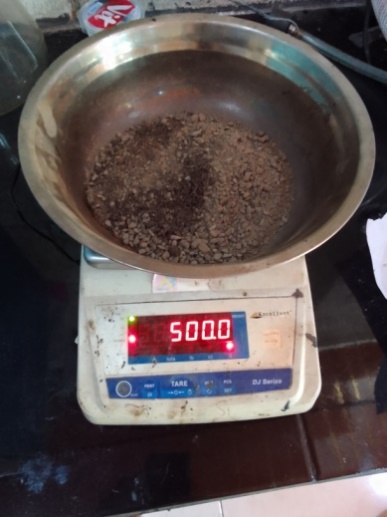 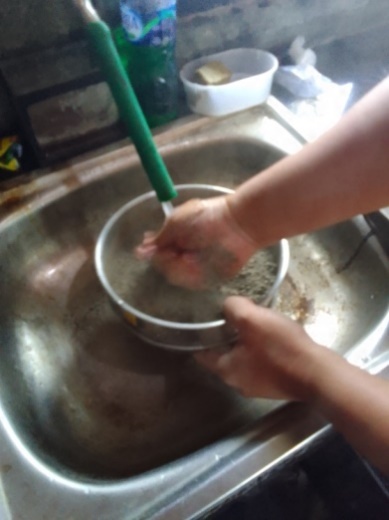 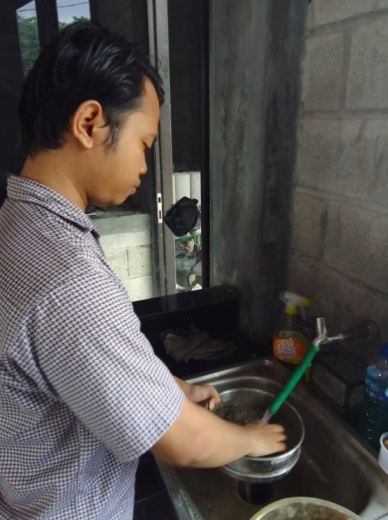 Pengujian Kadar Air Pasir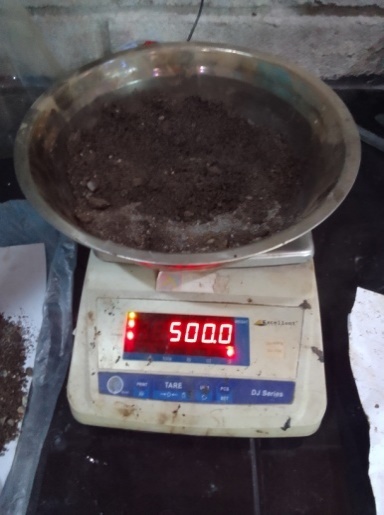 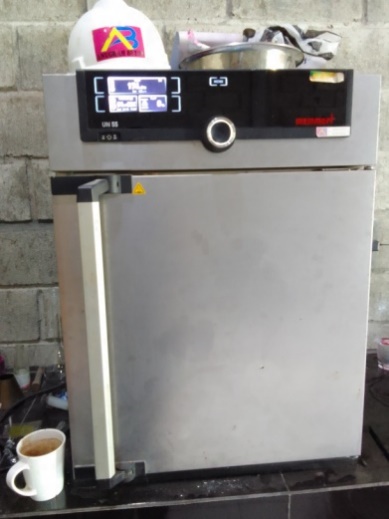 Pengujian Berat Jenis Pasir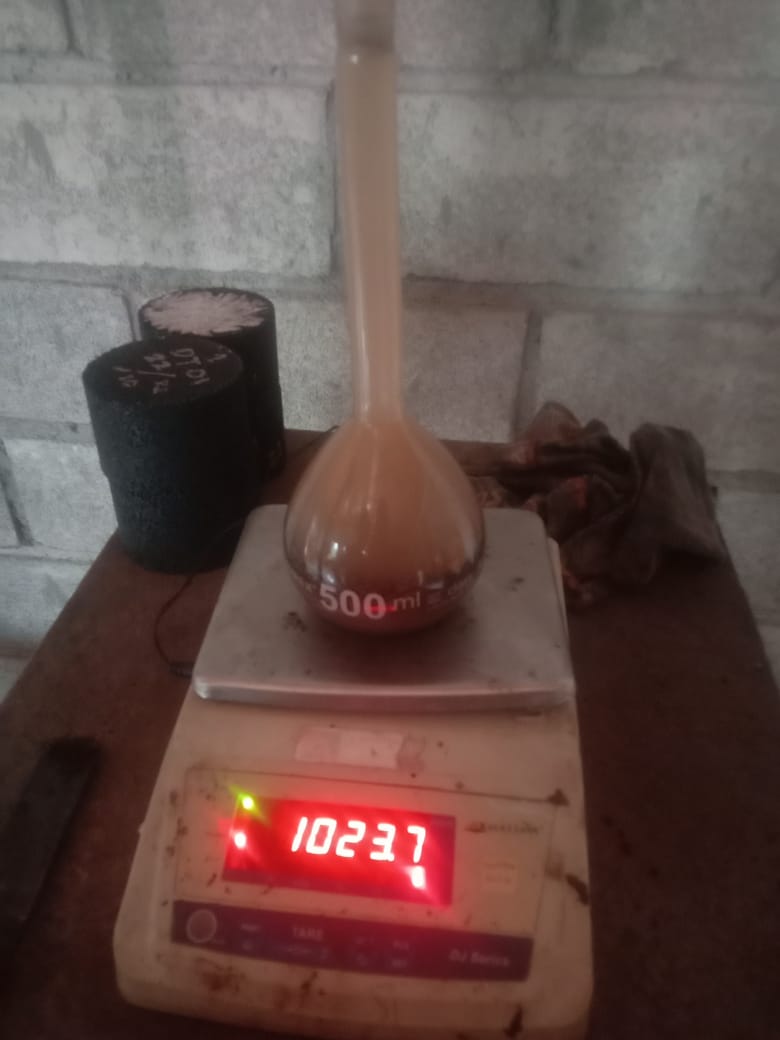 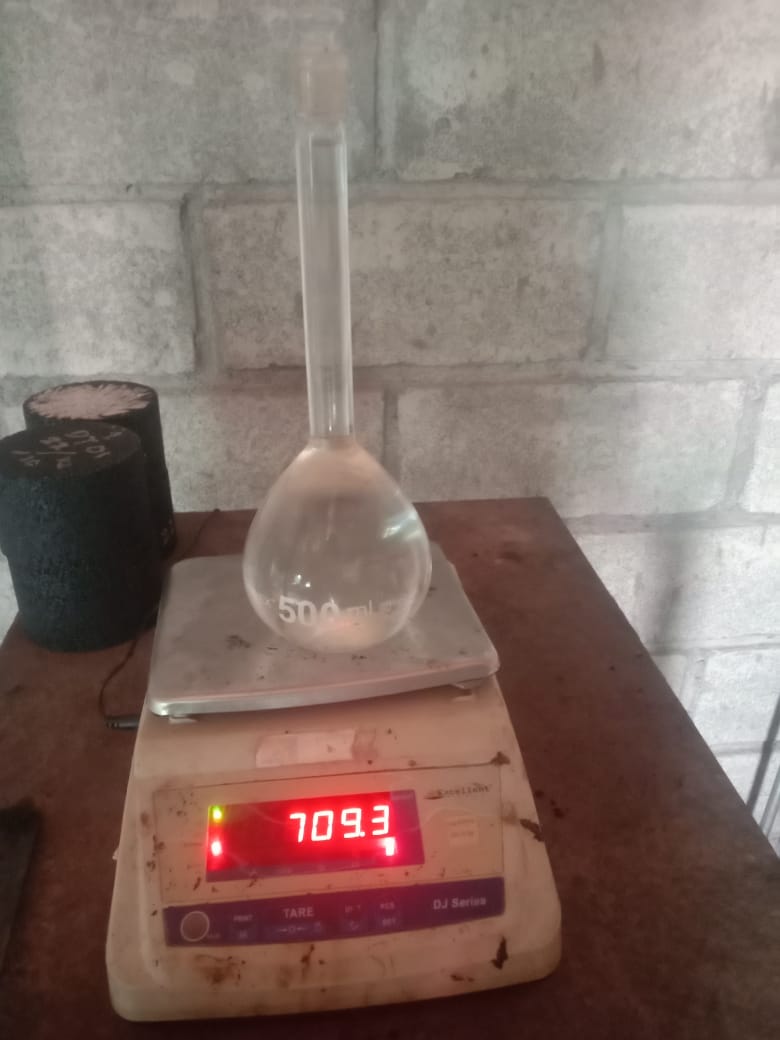 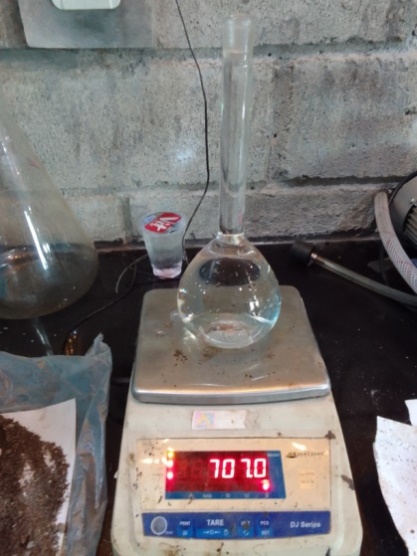 Pengujian Berat isi Pasir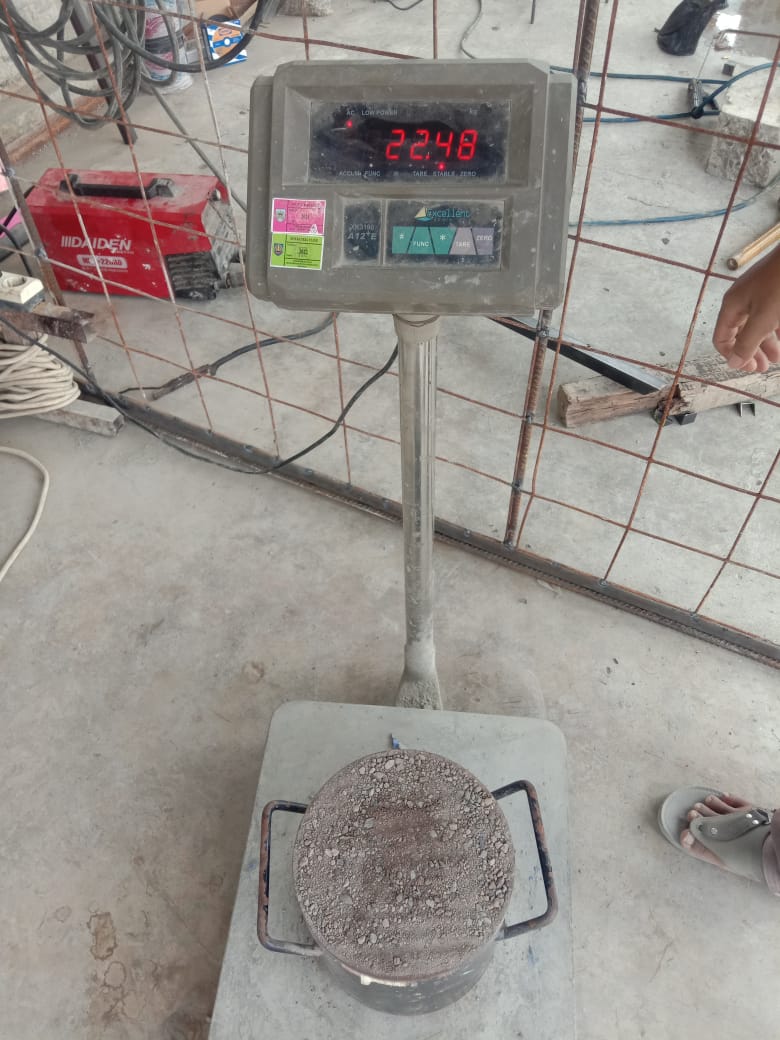 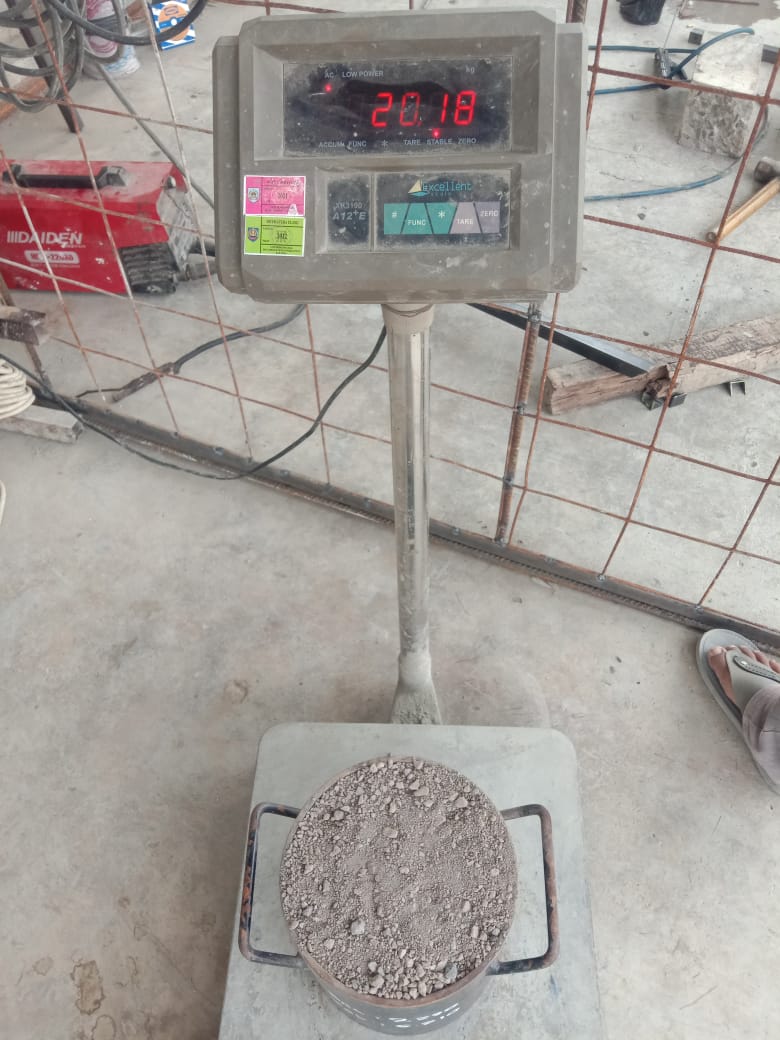 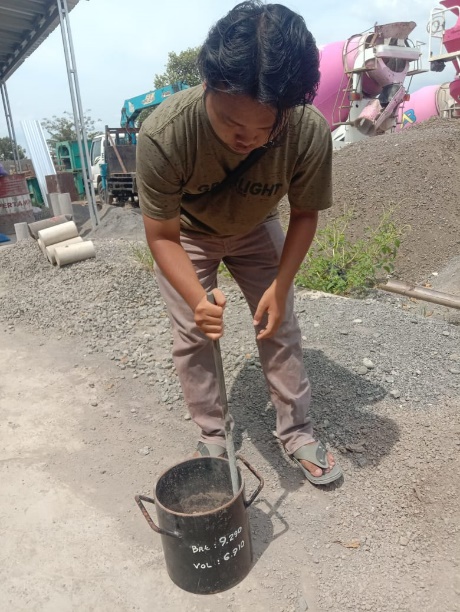 Pengujian Kadar Lumpur Agregat Kasar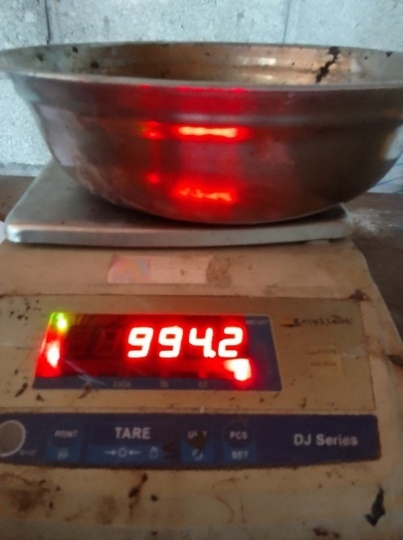 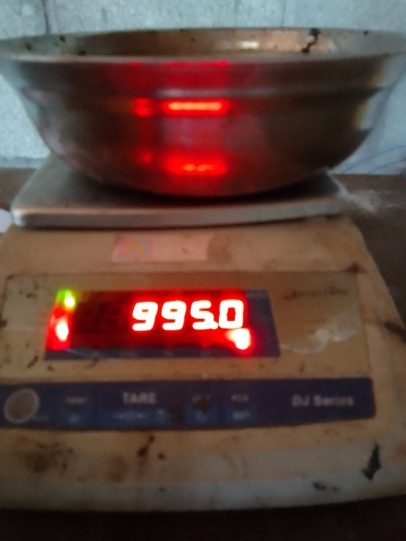 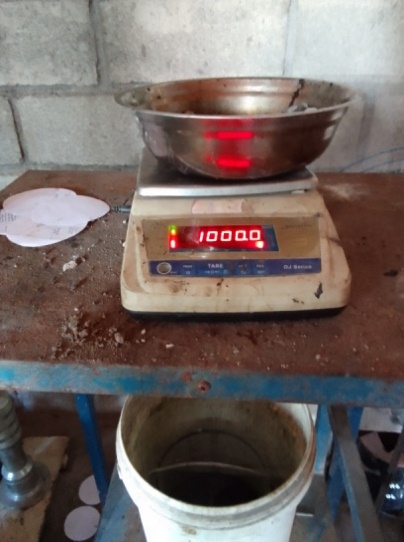 Pengujian Kadar Air Agregat Kasar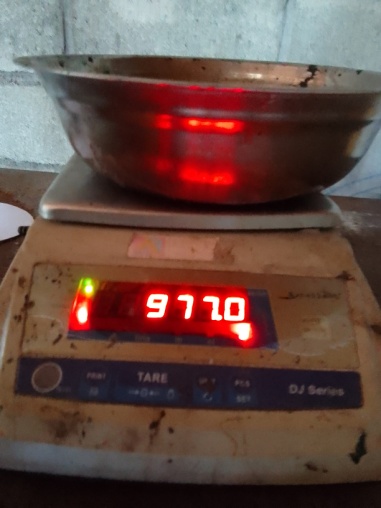 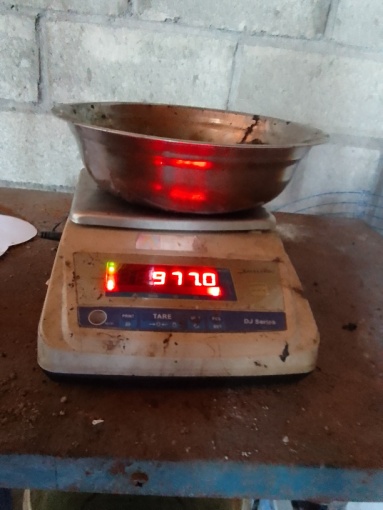 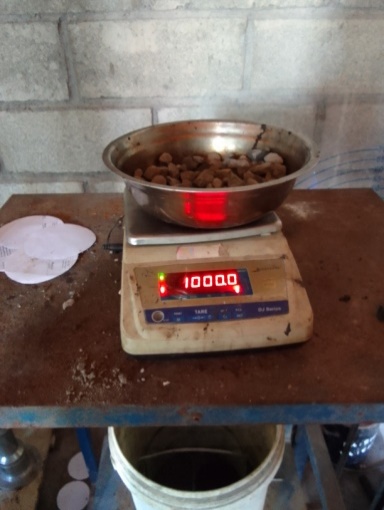 Pengujian Berat Jenis Agregat Kasar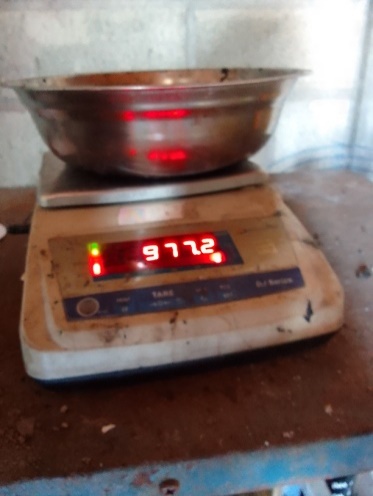 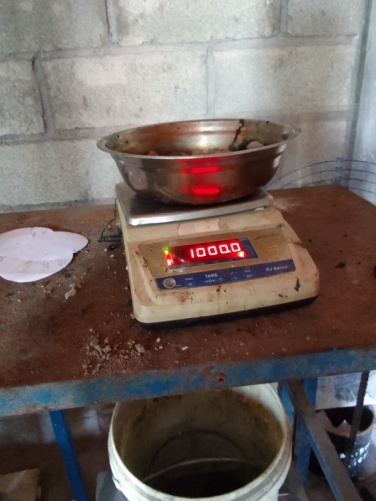 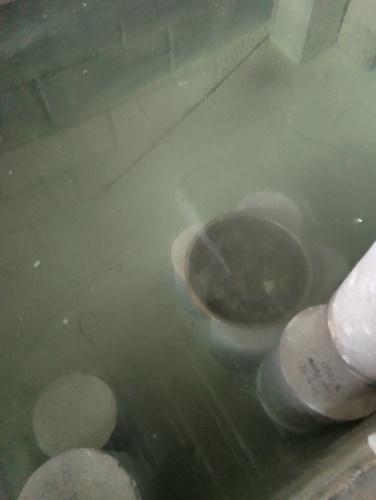 Pengujian Berat Isi Volume Agregat Kasar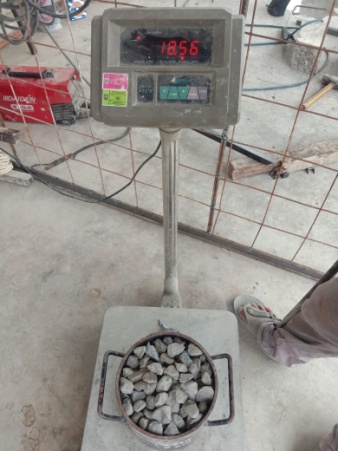 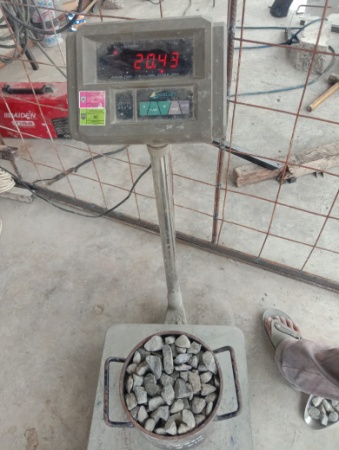 Slump Test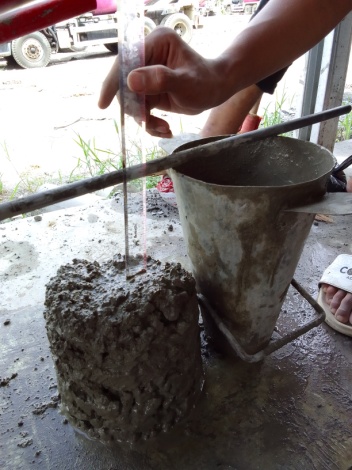 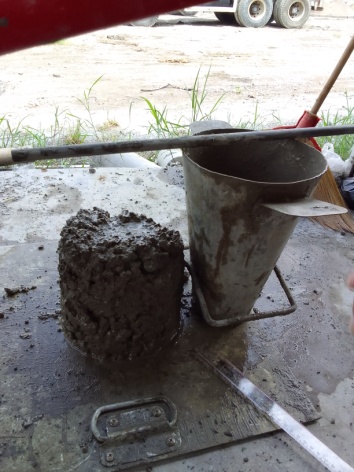 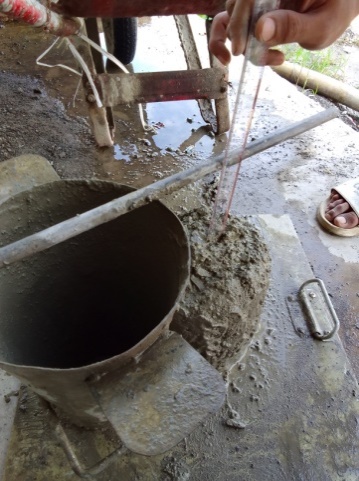 	Pembuatan Serbuk Cangkang Telur Bebek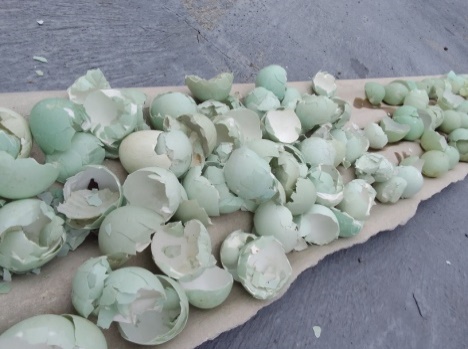 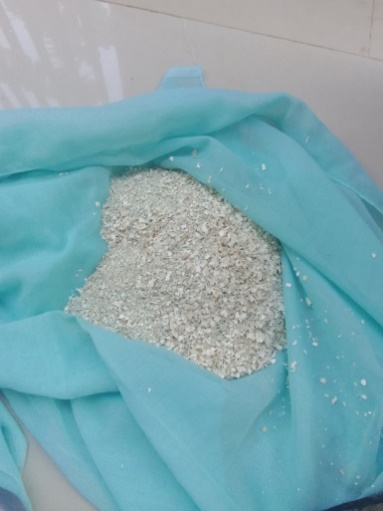 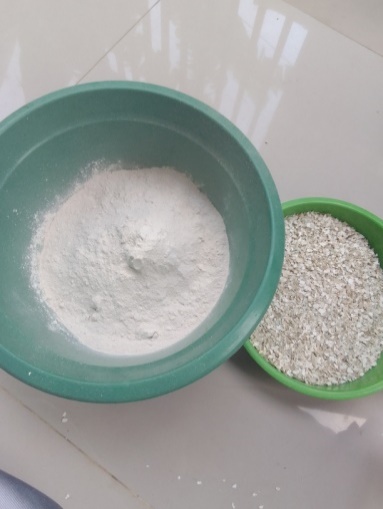 Beton Normal Umur 7 Hari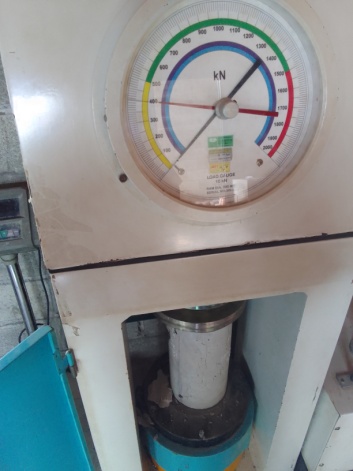 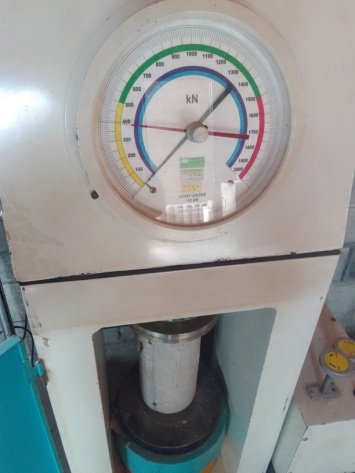 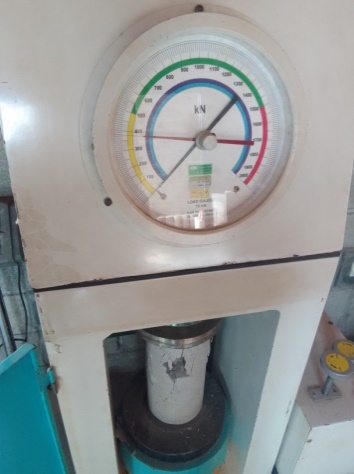 Beton Campuran 5% Cangkang Telur Bebek Umur 7 Hari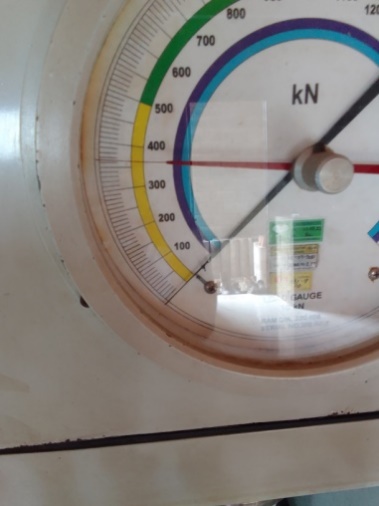 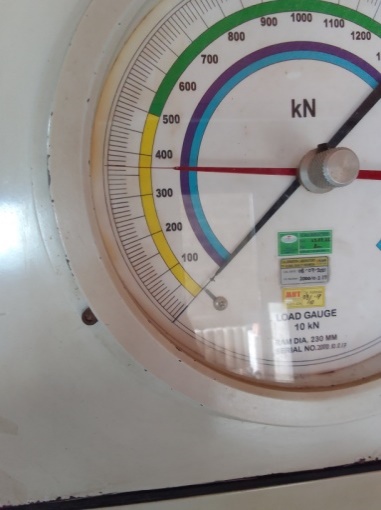 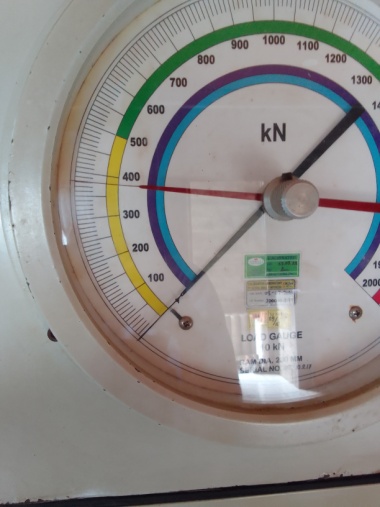 Beton Campuran 10% Cangkang Telur Bebek Umur 7 Hari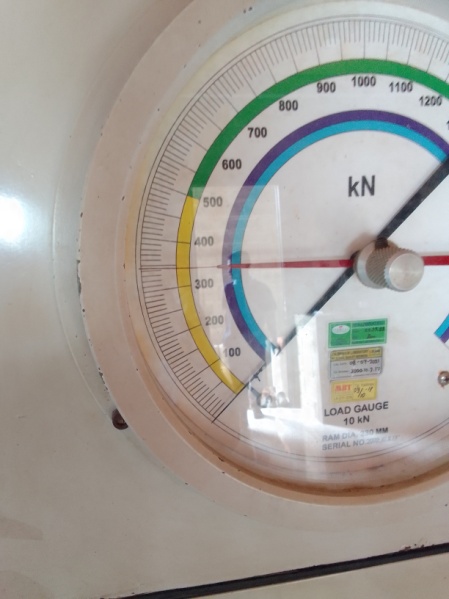 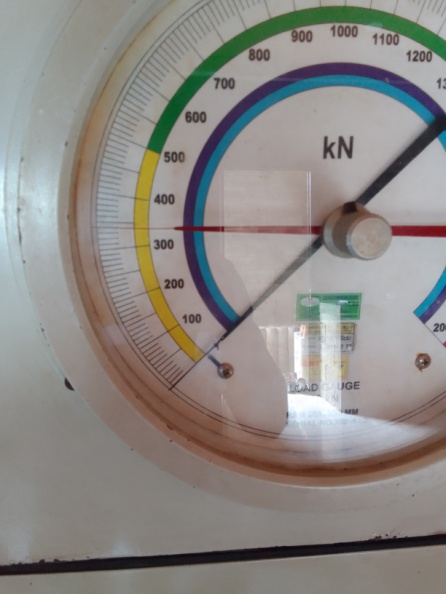 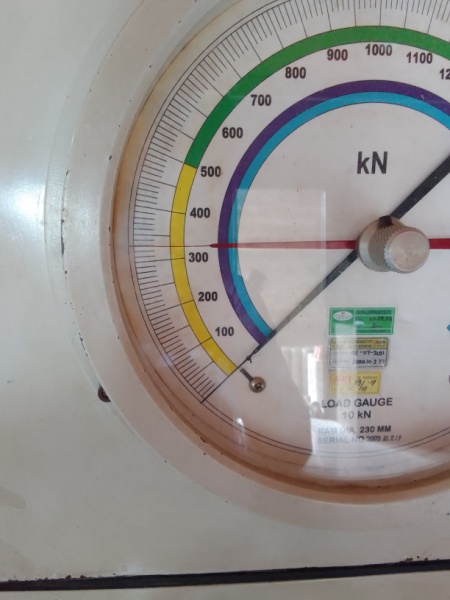 Beton Campuran 15% Cangkang Telur Bebek Umur 7 Hari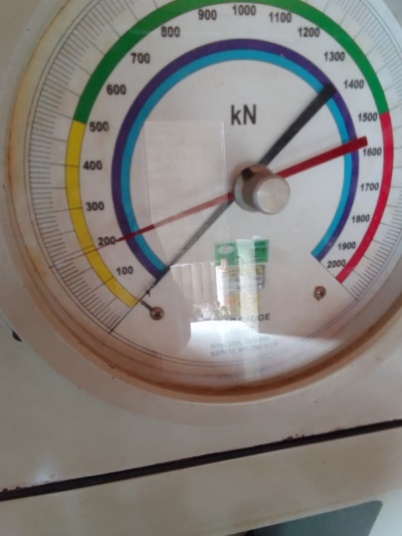 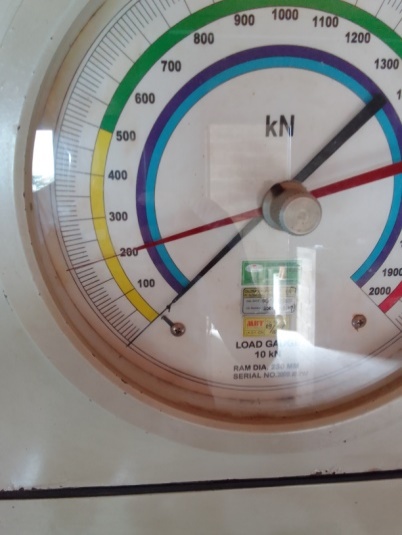 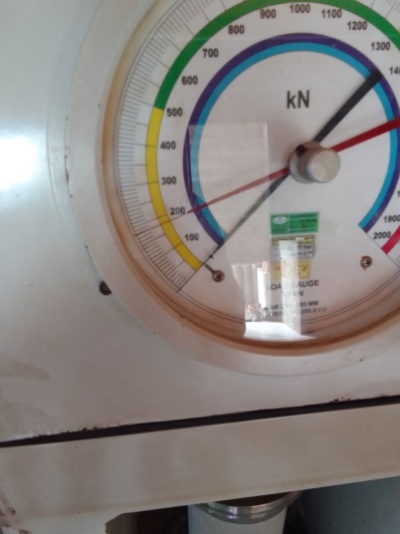 Beton Normal Umur 14 Hari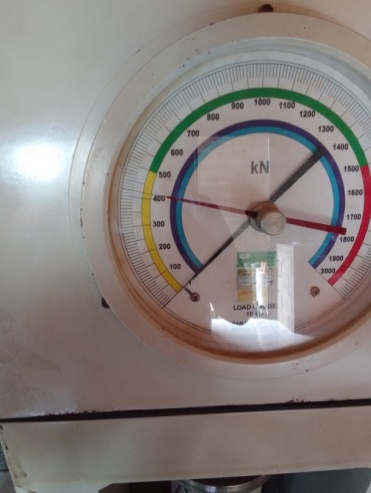 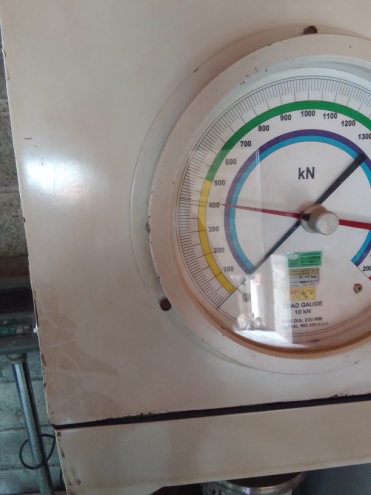 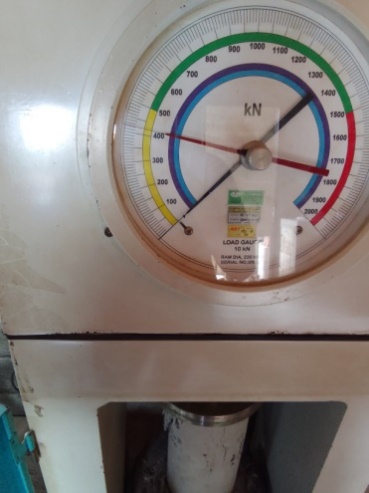 Beton Campuran 5% Cangkang Telur Bebek Umur 14 Hari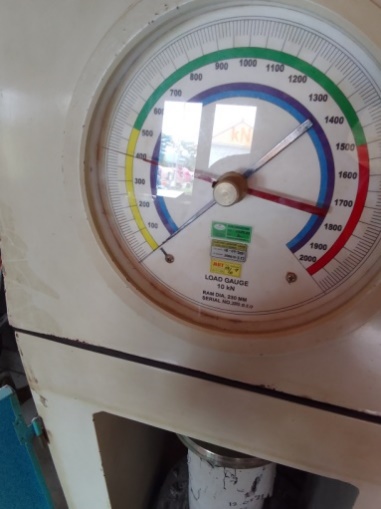 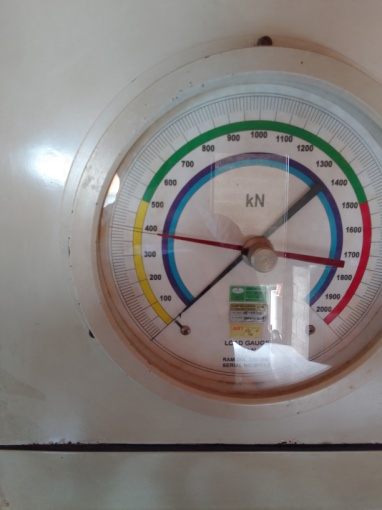 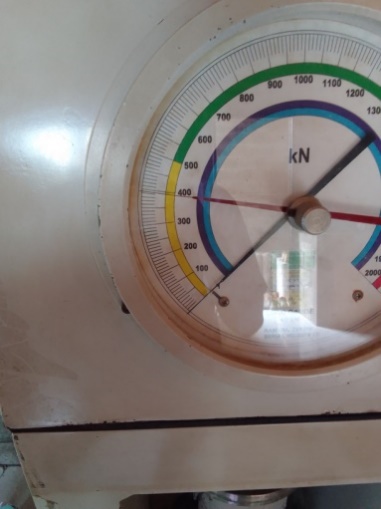 Beton Campuran 10% Cangkang Telur Bebek Umur 14 Hari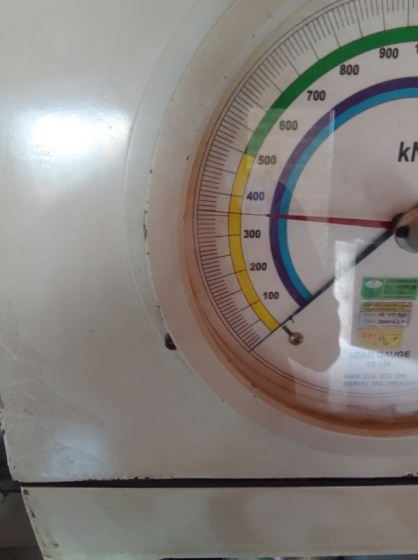 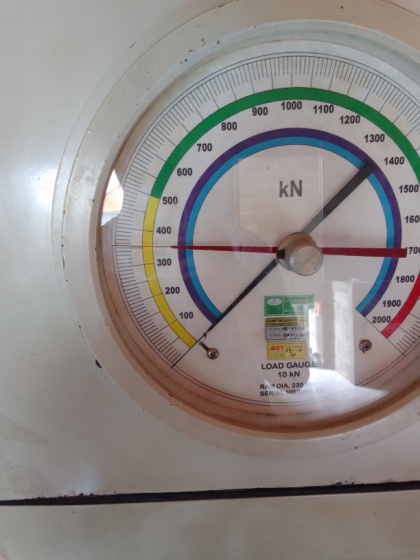 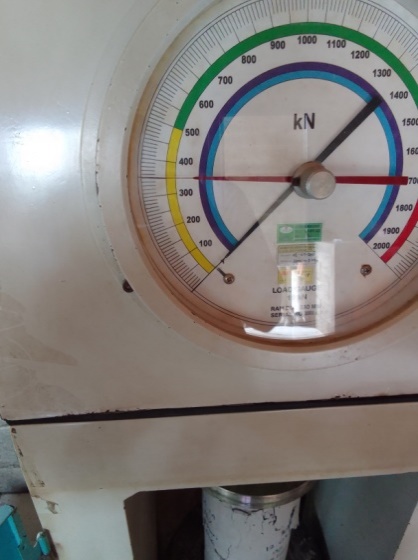 Beton Campuran 15% Cangkang Telur Bebek Umur 14 Hari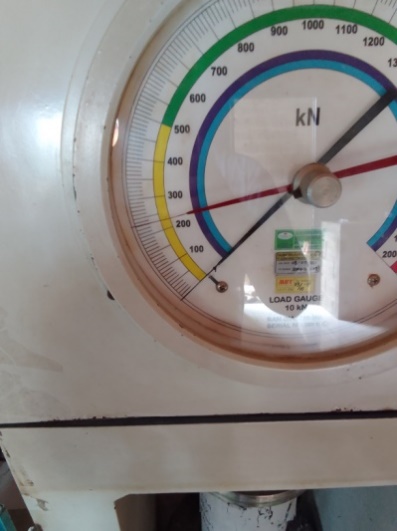 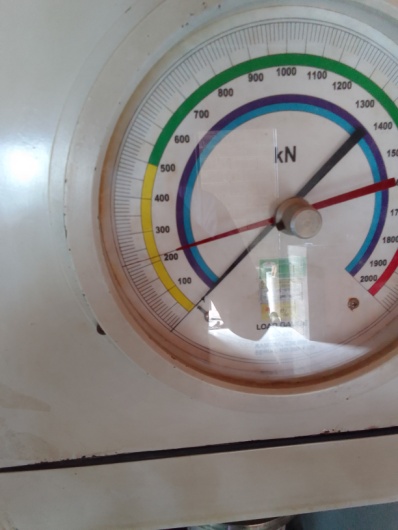 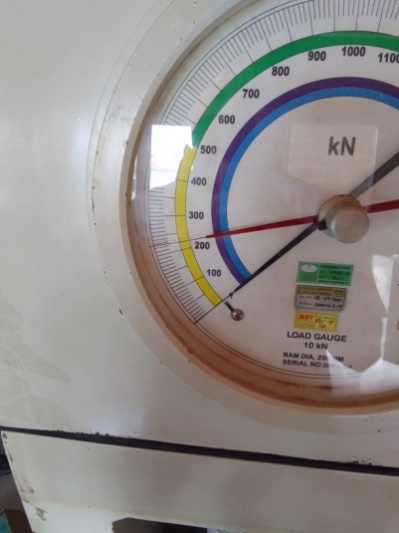 Beton Normal Umur 21 Hari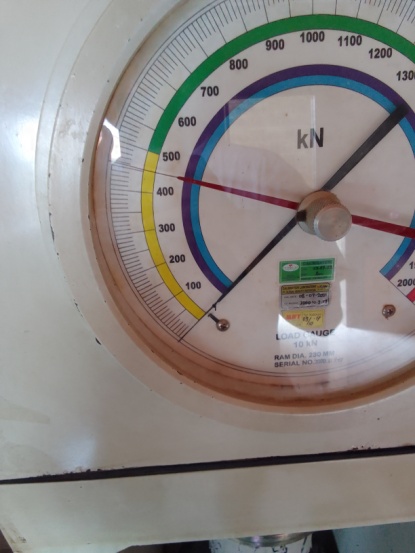 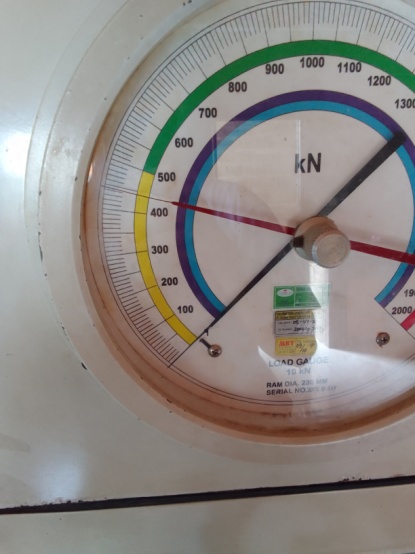 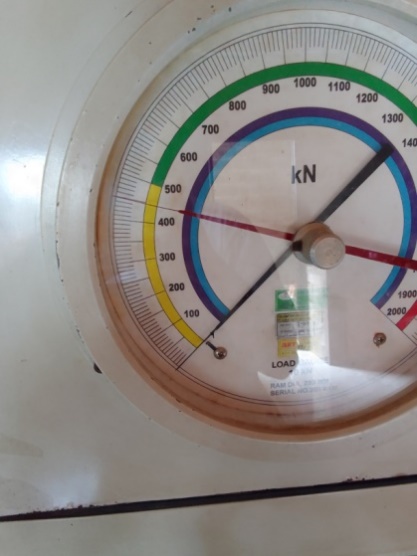 Beton Campuran 5% Cangkang Telur Bebek Umur 21 Hari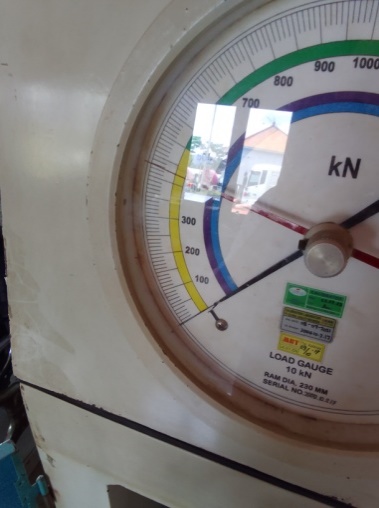 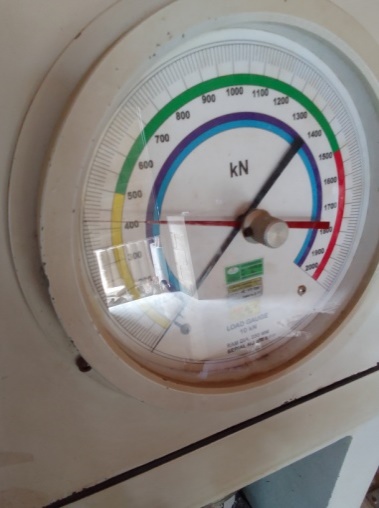 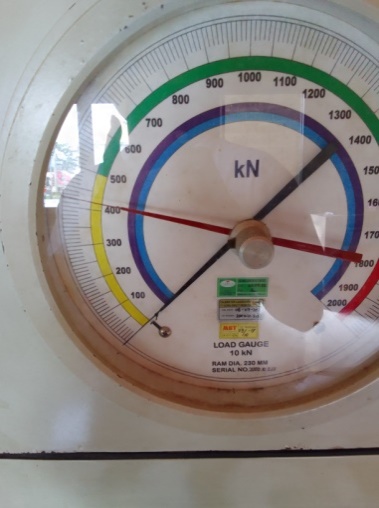 Beton Campuran 10% Cangkang Telur Bebek Umur 21 Hari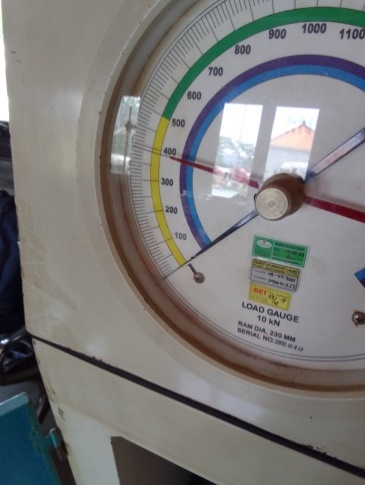 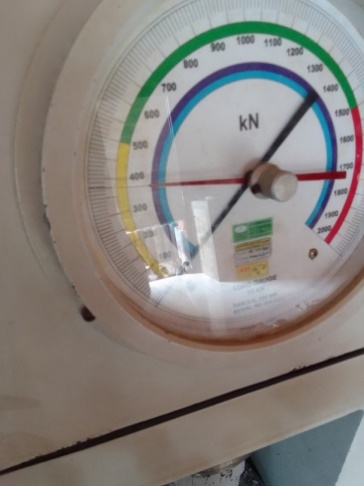 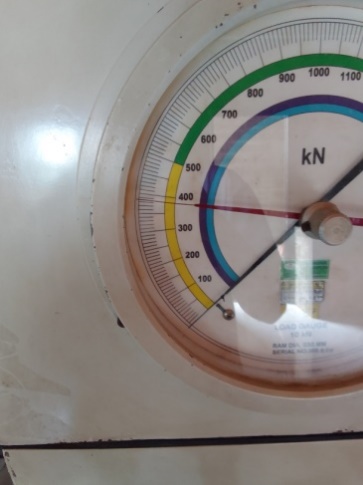 Beton Campuran 15% Cangkang Telur Bebek Umur 21 Hari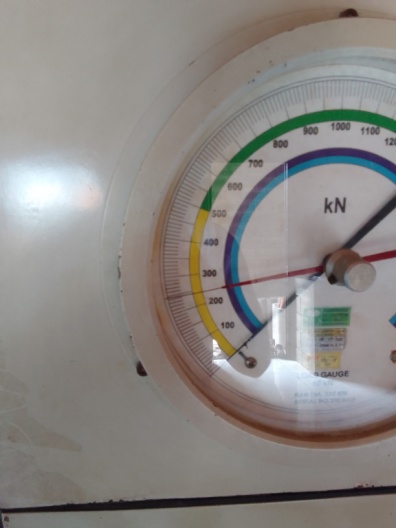 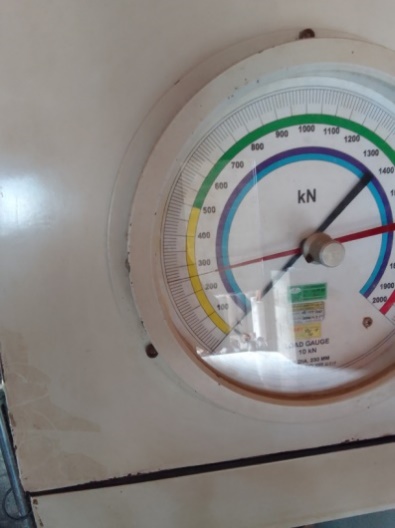 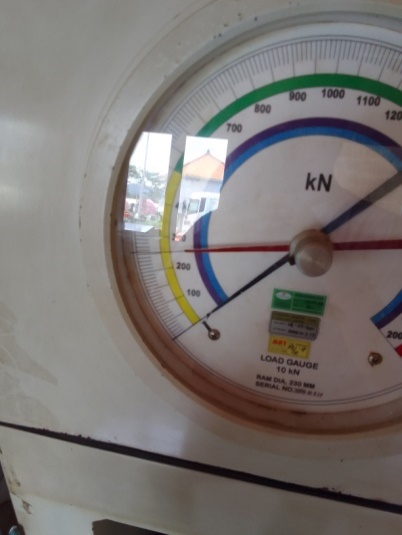 Beton Normal Umur 28 Hari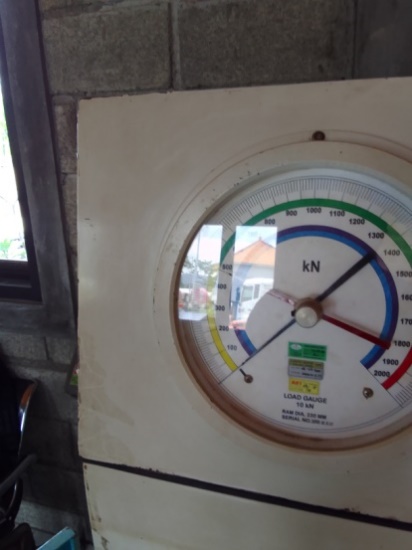 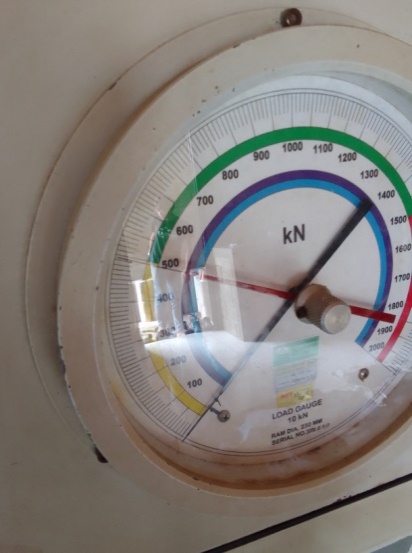 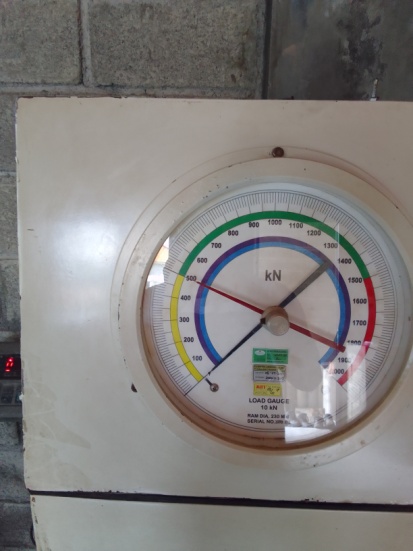 Beton Campuran 5% Cangkang Telur Bebek Umur 28 Hari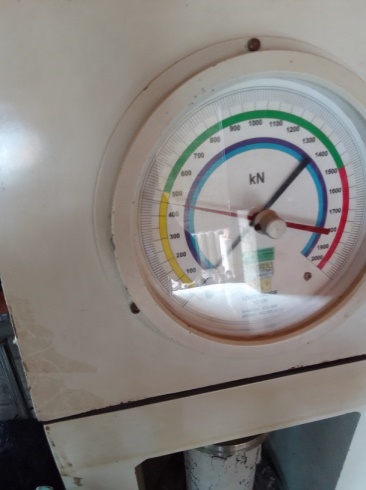 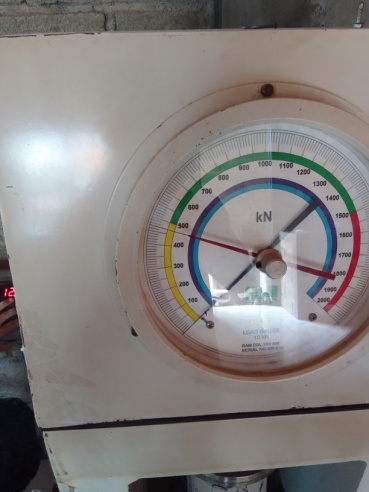 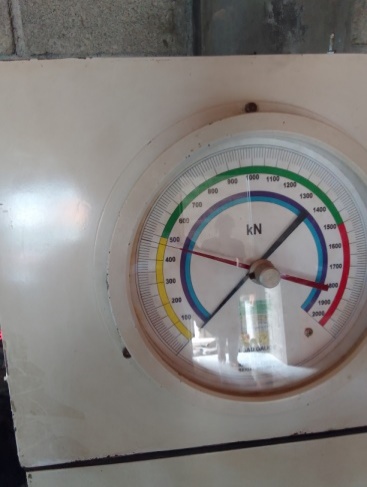 Beton Campuran 10% Cangkang Telur Bebek Umur 28 Hari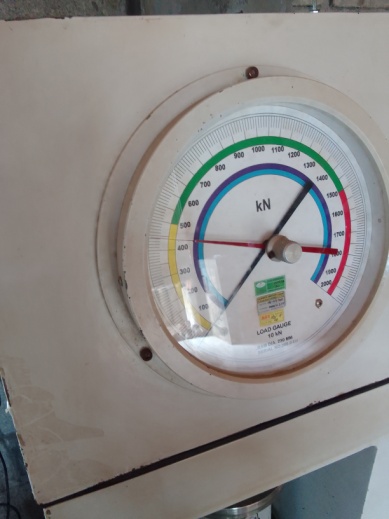 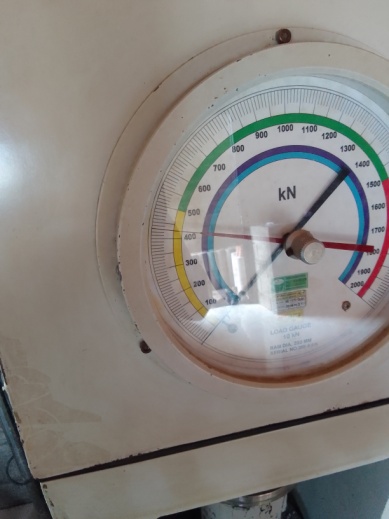 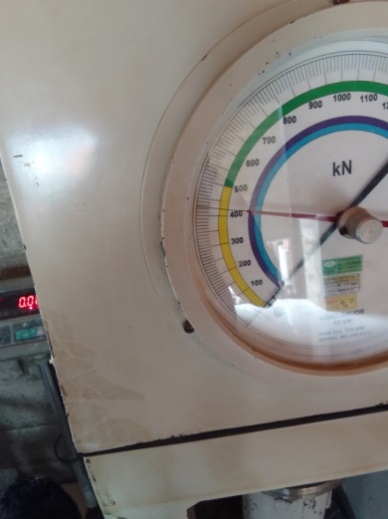 Beton Campuran 10% Cangkang Telur Bebek Umur 28 Hari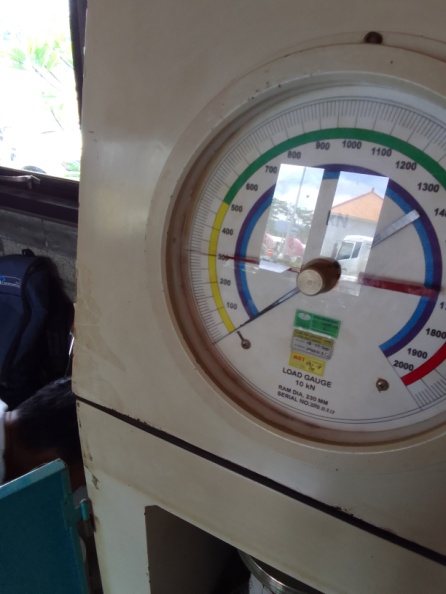 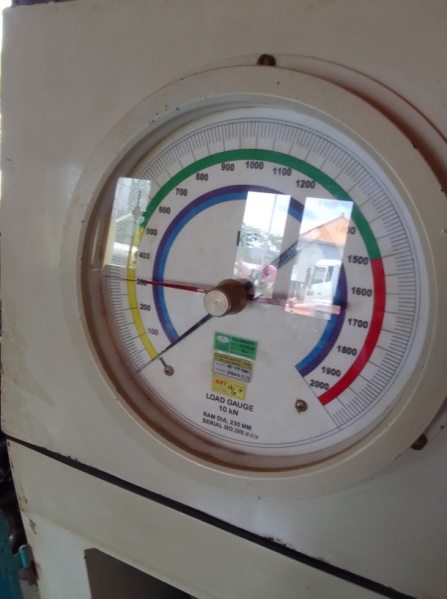 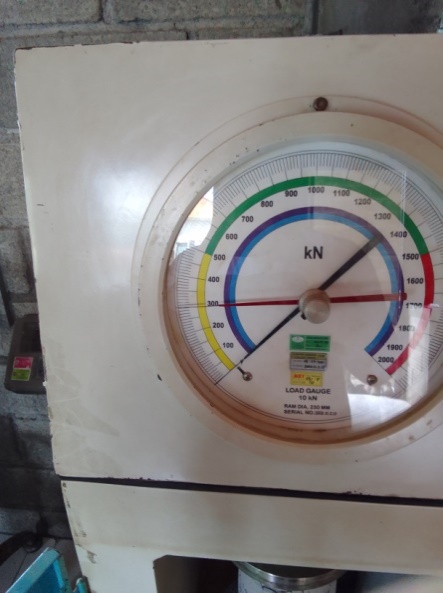 Perendaman beton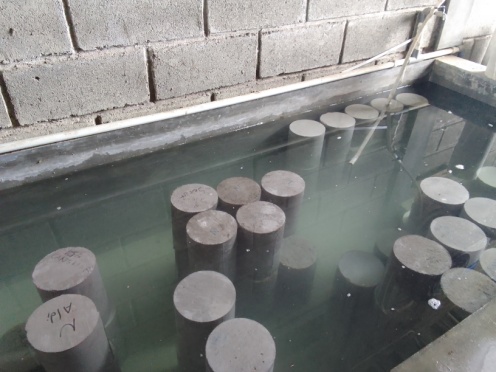 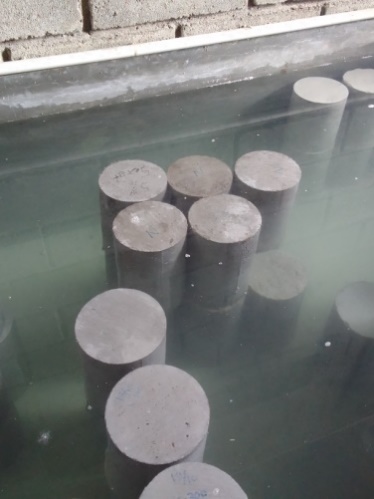 Beton Hasil Uji Kuat Tekan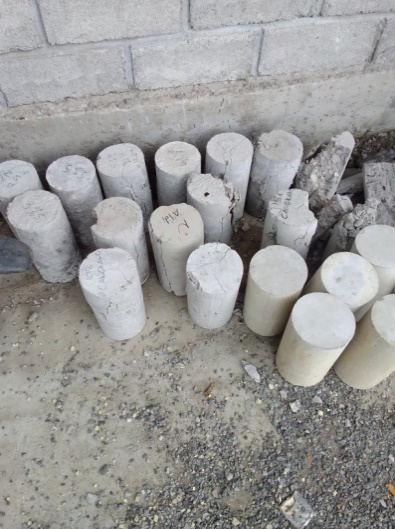 